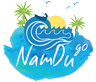 Phương tiện : Xe giường nằm Limoshin & Tàu cao tốc chất lượng caoThời gian: 3 ngày 3 đêmNgày khởi hành: siemrssiepKhởi hành thứ 5 hoặc thứ 6 hàng tuầnNAMDUGO - KÍNH CHÚC QUÝ KHÁCH MỘT CHUYẾN ĐI  THÚ VỊ !NGÀY 1: HCM – RẠCH GIÁBuổi tối:22h00 Hướng dẫn viên đón khách tại trạm xe Kumho 326 Lê Hồng Phong Q5 trung chuyển ra Bến xe miền tây và khởi hành đi Rạch Giá (Kiên Giang) chuyến 23h00 Quý khách nghỉ đêm trên xe.NGÀY 2: RẠCH GIÁ – HÒN SƠNBuổi sáng:5h00 Đoàn tới bến cảng dung bữa sáng sau đó HDV làm thủ tục lên tàu khởi hành Hòn Sơn chuyến 06h30 – Giờ khởi hành có thể thay đổi theo lịch của hãng tàu.8h Tàu cặp cảng Hòn Sơn, HDV đưa quý khách về nhà nghỉ nhận phòng nếu có hoặc sẽ gửi đồ tại quầy lễ tân sau đó đưa quý khách đi tham quan các điểm di tích và đền chùa nơi người dân tín ngưỡng như miếu Bà Chúa Xứ, Dinh Cá Ông.Buổi trưa:Trưa 10h30: Đoàn quay về nhà nghỉ nhận phòng sau đó dùng cơm trưa với các món hải sản địa phương. Sau đó quý khách về phòng nghỉ ngơi.Sáng 14h30:  HDV sẽ dẫn đoàn khám phá checkin các bãi biển xinh đẹp như  Bãi Bàng, Bãi Bấc, Đỉnh Yên Ngựa, Cung đường xuyên đảo và tắm biển tại Bãi Bàng.Buổi tối:18h30 Quý khách THƯỞNG THỨC TIỆC BBQ nướng trên bãi biển. Sau đó quý khách tự do khám phá chợ đêm và về phòng nghỉ ngơi.                     (Ăn 1 bữa)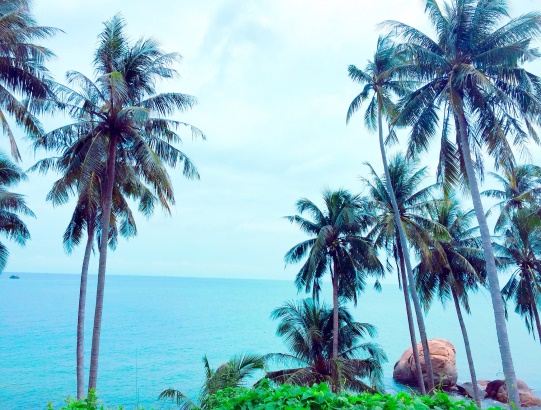 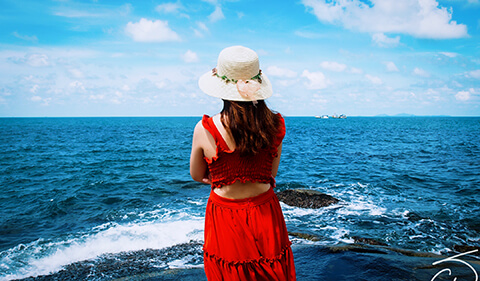                      (Ăn 1 bữa)NGÀY 3:  KHÁM PHÁ ĐẢO  HÒN SƠNBuổi sáng: Quý khách có thể thức sớm để ngắm nhìn ánh bình minh trên đảo, hòa mình vào cảnh sắc thiên nhiên, cuộc sống thường ngày của người dân trên đảo và tắm biển tại Bãi Nhà.Dùng bữa sáng với những món đặc trưng của Đảo.(Bún Hải Sản/Bún Cá Hòn Sơn/Hủ Tiếu Hải Sản,...)8h00: Đoàn tham gia tour xe máy dạo quanh đảo (2 người/xe) + Làng Chài Thiên Tế : Nơi đây là làng chài lâu đời nhất tại Hòn Sơn, đến đây quý khách có thể thấy được cuộc sống của người dân xứ đảo.+ Bãi Giếng : Cùng với làng chài Bãi Thiên Tuế nơi đây cũng là nơi hội tụ những ngư phủ lâu đời và đánh bắt cá sinh sống quanh năm, tại đây quý khách có thể mua hải sản mang về với giá rất rẻ.+ Check in chụp hình với các bãi biển đẹp và rất hoang sơ như : Bãi Đá Bàn, , Bãi Đá Chài, Bãi Đá Trứng,.. các bãi biển này sở hửu những hình thù đặt sắc và kỳ thú không nơi nào có được.11h00 : HDV và quý khách về lại nhà nghỉ dùng cơm trưa và được thưởng thức những món ăn được chế biến từ hải sản tươi sống theo khẩu vị miền nam rất đậm đà sẽ làm hài lòng quý khách.Sau khi ăn cơm xong quý khách về lại phòng để nghỉ ngơi lấy lại sức khỏe để chiều tham gia những hoạt động năng động.14h30: HDV sẽ dẫn quý khách đi tham quan Bãi Xếp (Bãi Cây Dừa Nằm) : Đây là bãi biển nổi tiếng với cây dừa nằm trên tảng đá là nơi được các bạn teen check in khi đến Hòn Sơn. Đoàn trở về nhà nghỉ ngơi chuẩn bị bữa ăn tối đầy hải sản.Buổi tối:Quý khách dung cơm tối theo lịch trình.(Ăn 3 bữa)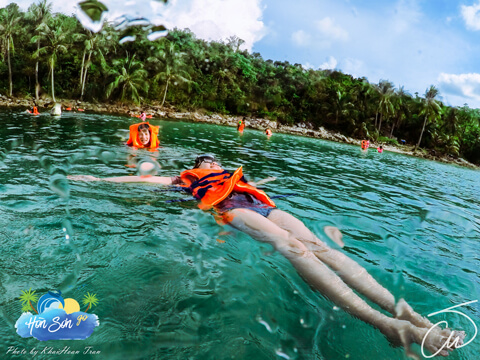 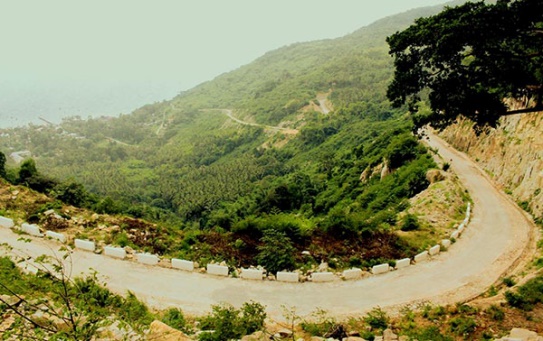 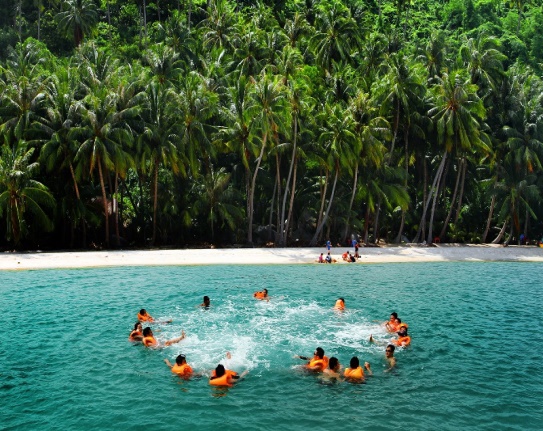 NGÀY 4:  KHÁM PHÁ MA THIÊN LÃNH Buổi sáng: 6h00 Đoàn dùng bữa sáng với những món đặc trưng của Đảo. HDV sẽ dẫn quý khách đi tham quan đỉnh núi Ma Thiên Lãnh, từ chân núi lên đến đỉnh Ma Thiên Lãnh phải vượt qua hoảng 2km đường rừng, trên đường đi đoàn có đi qua Tượng Phật Lộ Thiên rất nổi tiếng, tuyên truyền ngày xưa người dân thỉnh Phật về chùa Phổ Tỉnh để thờ nhưng trên đường đến chùa khi đến nơi đây thì không tài nào di chuyển được nữa, biết đây là nơi Phật chọn để ngự, nên người dân không cố sức di dời nữa.Đoàn sẽ đến đỉnh Thiên Ma Lãnh, Hòn Sơn có tổng cộng 7 đỉnh núi dính liền nhau mỗi đỉnh núi điều có một tên gọi khác nhau gắn liền với những truyền thuyết nhưng đỉnh Ma Thiên Lãnh là cao nhất và nổi tiếng nhất ở đảo Hòn Sơn. Trường hợp quý khách không leo núi thì HDV sẽ đưa quý khách đi tham quan bè cá và lặn ngắm san hô vào buổi sáng.10h00 : HDV và quý khách xuống núi về lại nhà nghỉ.Buổi trưa:Dùng cơm trưa và chuẩn bị thu xếp, trả phòng. (Quý ra chợ mua khô hải sản và các món đặt sản của Hòn Sơn về làm quà.Qúy khách có thể quay lại Bè Cá Hòn Sơn và mua hải sản tươi sống,HDV sẽ đóng thùng đông lạnh cho quý khách(Nếu còn thời gian)12h00: Đoàn lên tàu cao tốc trở về Rạch Giá và đi xe về TP.HCM, trên đường Quý khách dừng châm mua đặc sản thốt nốt, nem Lai Vung,… về làm quà cho người thân. Đến TP.HCM. Kết thúc chuyến đi, chia tay đoàn và hẹn gặp lại Quý khách. (Ăn 2 bữa)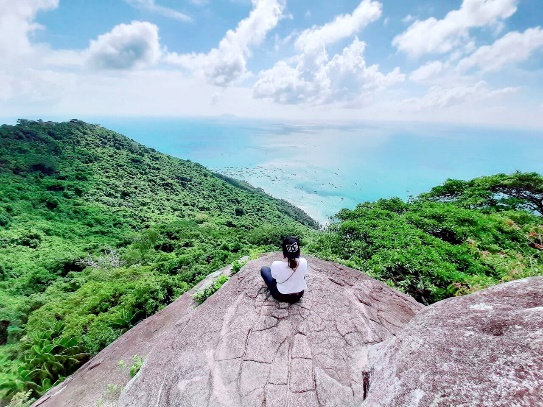 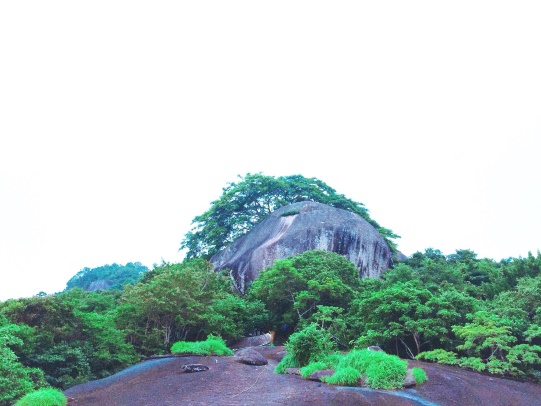 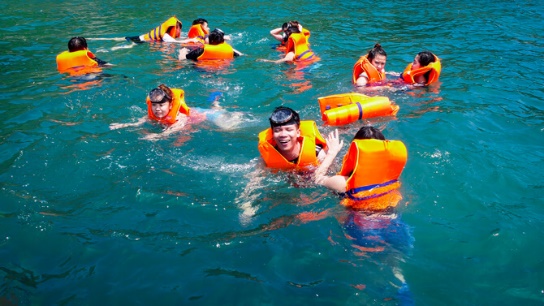 GIÁ TOUR BAO GỒMVận Chuyển: Xe tham quan đời mới, tiện nghi, máy lạnh phục vụ suốt tuyến. Khách Sạn: Nhà nghỉ homestay: phòng 02 – 04/ khách/ phòng.Ăn uống: Các bữa ăn theo chương trình: 3 bữa phụ (ăn sáng); 5 bữa chính (ăn trưa, chiều)HDV: Hướng dẫn viên tiếng việt suốt tuyến.Tham quan: Phí tham quan theo chương trình.Phục vụ: Khăn lạnh + nước tinh khiết aquafina 01 chai 0.5 lít/ khách/ ngày,Quà tặng: Tặng đoàn 1 tấm hình tập thể đoànBảo hiểm du lịch: mức tối đa 40.000.000 đồng/trường hợp.GIÁ TOUR KHÔNG BAO GỒMĂn uống ngoài chương trìnhChi phí cá nhân khác: giặt là, Đồ uống trong bữa ăn , tham quan ngoài chương trìnhTip cho HDV và lái xe GIÁ TOUR TRẺ EMTrẻ em từ 12 tuổi trở lên mua 01 vé.Trẻ em từ 06 đến 11 tuổi mua: 75% giá véTrẻ em từ 05 tuổi trở xuống: không tính vé, gia đình tự lo. Nhưng 02 người lớn (1 gia đình) chỉ được kèm 01 trẻ em, nếu trẻ em đi kèm nhiều hơn thì từ em thứ 02 trở lên phải mua 75% vé. (Tiêu chuẩn 75% vé: được 01 suất ăn như người lớn).Phụ thu 200 ngàn với người nước ngoải.Phụ thu 100 ngàn / 1 ngày nếu muốn ở phòng 3Phụ thu 50 ngàn/ 1 ngày  khi muốn ở phòng đơnLưu ý khi đi tour:Quý khách vui lòng mang theo giấy tờ tùy thân bản chính (đối với khách Việt Nam là CMND và Passport đối với Kiều Bào & ngoại quốc). Dịch vụ lưu trú trên đảo khá đơn giản, chỉ đáp ứng nhu cầu tối thiểu trong sinh hoạt hằng ngày.Một số thứ tự và chi tiết chương trình có thể được sắp xếp cho phù hợp với tình hình khách quan (thời tiết, giao thông…) nhưng vẫn đảm bảo đầy đủ. 